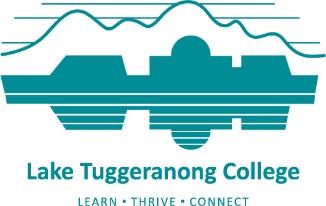 Lake Tuggeranong CollegeAnnual School Board Report 2020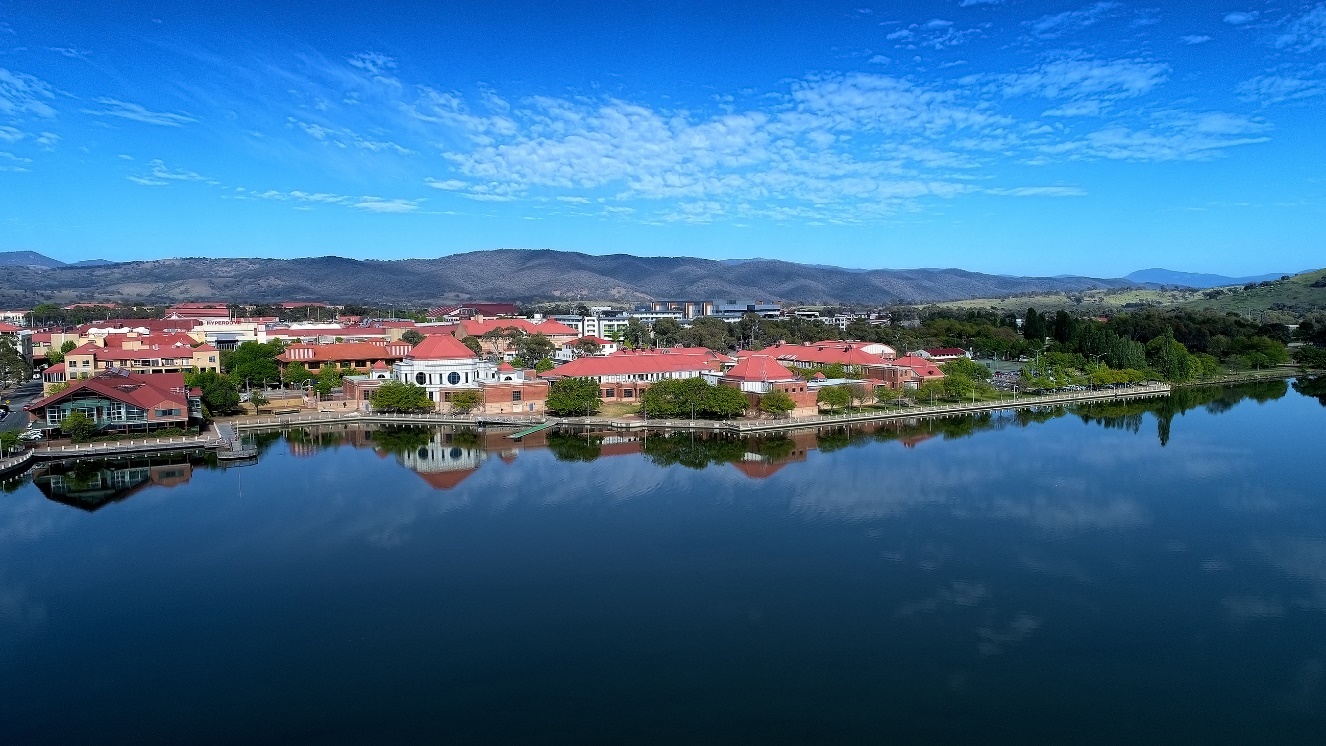 This page is intentionally left blank.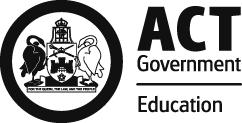 This report supports the work being done in the ACT Education Directorate, as outlined in Strategic Plan 2018-21: A Leading Learning Organisation.AccessibilityThe ACT Government is committed to making its information services, events and venues accessible to as many people as possible.If you have difficulty reading a standard document and would like to receive this publication in an alternate format, such as large print and audio, please telephone (02) 6247 4580.If English is not your first language and you require the translating and interpreting service, please telephone 13 14 50.If you are deaf or hearing impaired and require the National Relay Service, please telephone 13 36 77.© Australian Capital Territory, Canberra, 2021Material in this publication may be reproduced provided due acknowledgement is made.Reporting to the communitySchools report to communities in range of ways, including through:Annual School Board Reportsa (5-year) School Improvement Plan (formerly School Strategic Plan)annual Impact Reportsnewslettersother sources such as My School.Summary of School Board activityIn 2020, the LTC Board discussed and pursued several activities in support of the college:management of declining enrolments and associated over-staffing challengesthe rollout of instructional leadership supportspreparation and consideration of the school’s School Improvement agenda, specifically in relation to involvement in the 2019 School Review processdiscussion and support of the college’s processes and response to the 2020 pandemic, including lockdown in Term 2 2020 and increased online options for students and staff throughout 2020.School ContextLake Tuggeranong College caters for Years 11 and 12 students. It also hosts a vocational course in Automotive which is made available to interested Year 10 students from southern Canberra. Specifically, the college draws from suburbs in the southern and eastern areas of the Tuggeranong Valley. The feeder high schools are Calwell High School, Lanyon High School and Namadgi School.In 2020, the student enrolment profile continued a steady but noticeable decline.  The college had 645 students in 2020 (down from 662 in 2019). Changes to the enrolment policies at the system level have again significantly reduced the proportion of enrolled students coming from outside the priority enrolment areas. Demographics of the colleges priority enrolment area (PEA) are also affecting enrolments.The college continues its hosting of 16 students in our Learning Support Units. The newly refurbished suite of spaces in the heart of the school, The Hub (as the units are referred to locally), were embedded in 2020 and became a highly effective learning space for our students with disabilities. In 2020 the College experienced disruptions to learning and teaching programs due to the coronavirus pandemic. Exceptional efforts were made to reconstruct learning in a remote manner, with many teachers and students developing new skills very quickly. Participation and attendance patterns changed and both students and teachers were supported throughout a remarkably different year.In 2020, 31 students identified as being of Aboriginal and Torres Strait Islander descent. An engagement strategy which was initiated in 2019 was paused in 2020 due to the disruptions of the pandemic. By the end of 2020, a multi-faceted inquiry into cultural integrity had been planned for 2021, with leaders and classroom teachers taking part in ‘On Country’ action research in partnership with the University of Canberra. The proportion of students from language backgrounds other than English is 17 percent.  The college curriculum continues to reflect this profile with strong English as a Second Language (ESL) programs.  The International Private Students (IPS) program adds to the cultural diversity within the college. Many International Private Students were unable to participate in the college programs (in a face-to-face manner) in 2020 due to the pandemic and future IPS enrolments and language programs may be affected. The college will maintain its capacity in this area until the international situation is resolved.Student InformationStudent enrolmentIn this reporting period there were a total of 645 students enrolled at this school.Table: Student enrolment*Source: ACT Education Directorate, Analytics and Evaluation Branch* To protect personally identifiable information any figures less than six are not reported.** Language Background Other Than EnglishSupporting attendance and managing non-attendanceACT public schools support parents and careers to meet their legal responsibilities in relation to the compulsory education requirements of the Education Act 2004. The Education Directorate’s Education Participation (Enrolment and Attendance) Policy describes its position with regard to supporting attendance and managing non-attendance. A suite of procedures supports the implementation of the policy. Please refer to https://www.education.act.gov.au/ for further details.Staff InformationTeacher qualificationsAll teachers at this school meet the professional requirements for teaching in an ACT public school. The ACT Teacher Quality Institute (TQI) specifies two main types of provision for teachers at different stages of their career, these are detailed below.Full registration is for teachers with experience working in a registered school in Australia or New Zealand who have been assessed as meeting the Proficient level of the Australian Professional Standards for Teachers.Provisional registration is for newly qualified teachers or teachers who do not have recent experience teaching in a school in Australia and New Zealand. Many teachers moving to Australia from another country apply for Provisional registration.Workforce compositionWorkforce composition for the current reporting period is provided in the following table. The data is taken from the school’s verified August staffing report. For reporting purposes, it incorporates all school staff including preschools, staff absent for a period of less than four consecutive weeks and staff replacing staff absent for more than four consecutive weeks. It does not include casuals and staff absent for a period of four consecutive weeks or longer.The Education Directorate is required to report Aboriginal and Torres Strait Islander staff figures.  As of June of the reporting period, 135 Aboriginal and Torres Strait Islander staff members were employed across the Directorate.Table: Workforce composition numbersSource: ACT Education Directorate, People and Performance BranchSchool Review and DevelopmentThe ACT Education Directorate’s Strategic Plan 2018-2021 provides the framework and strategic direction for School Improvement Plans (formerly School Strategic Plans). This is supported by the school performance and accountability framework ‘People, Practice and Performance: School Improvement in Canberra Public Schools, A Framework for Performance and Accountability’. Annually, system and school level data are used alongside the National School Improvement Tool to support targeted school improvement, high standards in student learning, innovation and best practice in ACT public schools.Our school was reviewed in 2019. A copy of the Report of Review can be found on our school website.School SatisfactionSchools use a range evidence to gain an understanding of the satisfaction levels of their parents and carers, staff and students. Annually in August/ September ACT schools undertake a survey to gain an understanding of school satisfaction at that time. This information is collected from staff, parents and from 2020 students from year 4 and above (previously year 5 and above) through an online survey. Overall SatisfactionIn this period of reporting, 89% of parents and carers, 94% of staff, and 74% of students at this school indicated they were satisfied with the education provided by the school.Included in the survey were 16 staff, 14 parent, and 12 student items which are described as the national opinion items. These items were approved by the then Standing Council on School Education and Early Childhood (SCSEEC) for use from 2015. The following tables show the percentage of parents and carers, students and staff who agreed with each of the national opinion items at this school.Note: The overall response rate for parents and carers in ACT public schools was negatively impacted by COVID-19, dropping from 31% in 2019 to 23% in 2020.A total of 48 staff responded to the survey. Please note that not all responders answered every question.Table: Proportion of staff* in agreement with each national opinion itemSource: ACT Education Directorate, Analytics and Evaluation Branch*Proportion of those who responded to each individual survey questionA total of 65 parents responded to the survey. Please note that not all responders answered every question.Table: Proportion of parents and carers* in agreement with each national opinion itemSource: ACT Education Directorate, Analytics and Evaluation Branch*Proportion of those who responded to each individual survey questionA total of 188 students responded to the survey. Please note that not all responders answered every question.Learning and AssessmentFinancial SummaryThe school has provided the Directorate with an end of year financial statement that was approved by the school board. Further details concerning the statement can be obtained by contacting the school. The following summary covers use of funds for operating costs and does not include expenditure in areas such as permanent salaries, buildings and major maintenance.Table: Financial SummaryVoluntary ContributionsThe funds listed were used to support the general operations of the school. The spending of voluntary contributions is in line with the approved budget for this reporting period.ReservesEndorsement PageMembers of the School BoardI approve the report, prepared in accordance with the provision of the ACT Education Act 2004, section 52.I certify that to the best of my knowledge and belief the evidence and information reported in this Annual School Board Report represents an accurate record of the Board’s operations during this reporting period.Student typeNumber of studentsGender - Male353Gender - Female292Gender - Non-binary or other0Aboriginal and Torres Strait Islander31LBOTE**111Staff employment categoryTOTALTeaching Staff: Full Time Equivalent Permanent35.53Teaching Staff: Full Time Equivalent Temporary11.46Non Teaching Staff: Full Time Equivalent25.48National opinion itemParents at this school can talk to teachers about their concerns.98Staff are well supported at this school.90Staff get quality feedback on their performance.49Student behaviour is well managed at this school.74Students at this school can talk to their teachers about their concerns.100Students feel safe at this school.94Students like being at this school.98Students’ learning needs are being met at this school.96Teachers at this school expect students to do their best.94Teachers at this school motivate students to learn.92Teachers at this school treat students fairly.96Teachers give useful feedback.69This school is well maintained.100This school looks for ways to improve.98This school takes staff opinions seriously.86This school works with parents to support students' learning.92National opinion itemI can talk to my child’s teachers about my concerns.80My child feels safe at this school.92My child is making good progress at this school.69My child likes being at this school.85My child's learning needs are being met at this school.75Student behaviour is well managed at this school.60Teachers at this school expect my child to do his or her best.91Teachers at this school give useful feedback.71Teachers at this school motivate my child to learn.68Teachers at this school treat students fairly.77This school is well maintained.75This school looks for ways to improve.68This school takes parents’ opinions seriously.71This school works with me to support my child's learning.69National opinion itemI can talk to my teachers about my concerns.47I feel safe at this school.71I like being at my school.55My school gives me opportunities to do interesting things.65My school is well maintained.72My school looks for ways to improve.63My teachers expect me to do my best.87My teachers motivate me to learn.68Staff take students’ concerns seriously.73Student behaviour is well managed at my school.50Teachers at my school treat students fairly.71Teachers give useful feedback.65OutcomeProportion of studentsReceiving a year 12 or equivalent VET Certificate (without duplicates) within the school setting86.46Receiving an ACT Senior Secondary Certificate86.15Receiving an ATAR 35.38OutcomeCollegeACTUniversity19.436.0CIT/TAFE19.410.9Other training provider3.76.4Deferred Studies34.330.3Employed65.762.4Not studying or employed14.815.1INCOMEJanuary-JuneJuly-DecemberJanuary-DecemberSelf-management funds369356.92376705.43746062.35Voluntary contributions6140.008725.0014865.00Contributions & donations4160.009600.0013760.00Subject contributions6301.409394.0715695.47External income (including community use)14555.024804.7419359.76Proceeds from sale of assets0.000.000.00Bank Interest4388.744524.578913.31TOTAL INCOME404902.08413753.81818655.89EXPENDITUREUtilities and general overheads134543.61167678.29302221.90Cleaning0.000.000.00Security11641.325769.9417411.26Maintenance42939.17144530.46187469.63Administration7849.388016.7015866.08Staffing-883.3075657.0074773.70Communication8154.168462.8416617.00Assets21582.6015193.8736776.47Leases0.000.000.00General office expenditure22214.2929860.7552075.04Educational24376.4836952.7061329.18Subject consumables354.761096.181450.94TOTAL EXPENDITURE272772.47493218.73765991.20OPERATING RESULT132129.61-79464.9252664.69Actual Accumulated Funds308401.52485401.52395401.52Outstanding commitments (minus)-50334.120.00-50334.12BALANCE390197.01405936.60397732.09Name and PurposeAmountExpected CompletionMaths Textbooks 2020To purchase maths texts in line with the Australian CurriculumEnhances student learning by providing up to date resources$28,00031 December 2020School Initiatives/Upgrades 2020To provide a flexible learning space
b)          Enhances student learning by providing a flexible space to adapt to different learning styles$40,00031 December 2020Parent Representative(s):Andrew WindsorMelissa MartinCommunity Representative(s):Peter HenryTeacher Representative(s):Cameron TaylorStudent Representative(s):Leila RickmanShaun PayneBoard Chair:Tony PagePrincipal:Tom Kobal2020 Board Chair Signature:Tony PageDate:13/ 07/ 2021Principal Signature:Tom KobalDate:06 / 07 / 2021